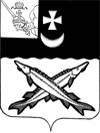 КОНТРОЛЬНО-СЧЕТНЫЙ ОРГАН БЕЛОЗЕРСКОГО МУНИЦИПАЛЬНОГО РАЙОНА161200, Вологодская область, г. Белозерск, ул. Фрунзе, д.35тел. (81756)  2-32-54,  факс (81756) 2-32-54,   e-mail: krk@belozer.ru  ЗАКЛЮЧЕНИЕфинансово-экономической экспертизы на проект постановления администрации города Белозерск «О внесении изменений  в постановление администрации города Белозерск                                                                                                                                                                                                                                                                                                                                                                                                                                                                                                                                                                 от 14.12.2018 № 411»от 22 марта 2021 года Экспертиза проекта проведена на основании  пункта 12.2 статьи 12 Положения о Контрольно-счетном органе Белозерского муниципального района, утвержденного решением Представительного Собрания Белозерского муниципального района от 26.05.2020 № 33, пункта 11 плана работы Контрольно-счетного органа Белозерского муниципального района на 2021год.Цель финансово-экономической экспертизы: определение соответствия положений, изложенных в проекте муниципальной программы (далее - Программа), действующим нормативным правовым актам Российской Федерации, субъекта Российской Федерации и муниципального образования; оценка экономической обоснованности и достоверности объема ресурсного обеспечения Программы «Комплексное развитие систем транспортной инфраструктуры МО «Город Белозерск» на 2019–2024 годы, возможности  достижения поставленных целей при запланированном объеме средств.    Предмет финансово-экономической экспертизы: проект постановления администрации города Белозерск «О внесении изменений в муниципальную программу «Комплексное развитие систем транспортной инфраструктуры МО «Город Белозерск» Белозерского муниципального района Вологодской области  на 2019-2024 годы».Сроки проведения: с  18.03.2021 по 22.03.2021Правовое обоснование финансово-экономической экспертизы: При подготовке заключения финансово-экономической экспертизы проекта Программы использованы  Порядок разработки, реализации и оценки эффективности муниципальных программ МО «Город Белозерск»  (далее – Порядок) и Методические указания по разработке и реализации муниципальных программ МО «Город Белозерск» (далее – Методические указания), утвержденные постановлением администрации города Белозерск от 29.06.2016 № 214 (с последующими дополнениями и изменениями). 	Для проведения мероприятия представлены следующие документы и материалы:пояснительная записка;проект постановления администрации города  Белозерск «О внесении изменений в постановление администрации города  Белозерск от 14.12.2018 № 411;копия листа согласования проекта с результатами согласования;копия уведомления Финансового управления района об изменении бюджетных ассигнований по расходам от 11.12.2020 № 1.В результате экспертизы постановления установлено:	Проект постановления предусматривает внесение изменений в постановление администрации города Белозерск  от 14.12.2018 № 411 об утверждении муниципальной программы «Комплексное развитие систем транспортной инфраструктуры МО «Город Белозерск» на 2019–2024 годы и в Программу, утвержденную указанным постановлением.	Уточнение объемов финансирования Программы на 2021-2023 годы связано с приведением объемов финансирования мероприятий Программы в соответствие с решением Совета города Белозерск от 24.12.2020 № 56 « О бюджете муниципального образования «Город Белозерск» на 2021 год и плановый период 2022-2023 годов». Основанием для внесения изменений является уведомление Финансового управления района об изменении бюджетных ассигнований по расходам от 11.12.2020 № 1.1. Проектом постановления предлагается внести изменения в паспорт Программы, увеличив объем бюджетных ассигнований на сумму 1 402,7 тыс. рублей.Таким образом, в объем финансирования Программы составит в целом 81 592,8 тыс. рублей, в том числе по годам реализации:2019 год – 15 922,5 тыс. рублей, из них:средства городского бюджета -  2 445,5 тыс. рублей;средства районного бюджета – 3 224,2 тыс. рублей;средства областного бюджета – 10 252,8 тыс. рублей.2020 год – 54 411,6 тыс. рублей, из них;средства городского бюджета -  2 341,7 тыс. рублей;средства районного бюджета – 1 756,1 тыс. рублей;средства областного бюджета – 50 313,8 тыс. рублей.2021 год – 3 925,7 тыс. рублей (с увеличением на 1 593,7 тыс. рублей), из них:средства городского бюджета -  2 392,2 тыс. рублей (с увеличением на 60,2 тыс. рублей);средства районного бюджета – 533,3 тыс. рублей (с увеличением на 533,3 тыс. рублей);средства областного бюджета –  1 000,2 (с увеличением на 1 000,2тыс. рублей).2022 год – 2 295,0 тыс. рублей (с уменьшением на 129,0 тыс. рублей), из них:средства городского бюджета -  2 295,0 тыс. рублей (с уменьшением на 129,0 тыс. рублей);средства районного бюджета – 0,0 тыс. рублей;средства областного бюджета – 0,0 тыс. рублей.2023 год – 2 438,0 тыс. рублей (с уменьшением на 62,0 тыс. рублей), из нихсредства городского бюджета -  2 438,0 тыс. рублей (с уменьшением на 62,0 тыс. рублей);средства районного бюджета – 0,0 тыс. рублей;средства областного бюджета – 0,0 тыс. рублей.2024 год – 2 600,0 тыс. рублей, из них     средства городского бюджета -  2 600,0 тыс. рублей;     средства районного бюджета – 0,0 тыс. рублей;     средства областного бюджета – 0,0 тыс. рублей.2. Приложение 2 «Ресурсное обеспечение реализации муниципальной программы за счет средств городского бюджета» предлагается изложить в новой редакции, уточнив ресурсное обеспечение реализации муниципальной программы за счет средств городского бюджета на 2021-2023 годы.3. Приложение 3 «Прогнозная (справочная)  оценка расходов бюджетов» предлагается изложить в новой редакции, уточнив  объем средств, выделяемых их городского, районного и областного бюджетов на реализацию муниципальной программы в 2021-2023 годах. Изменения в целевые показатели (индикаторы) не планируются.4.Дополнительно в контрольно-счетный орган представлен  план реализации программы на 2021 год, что не противоречит п. 23 Порядка разработки, реализации и оценки эффективности муниципальных программ МО «Город Белозерск, утвержденного постановлением администрации города Белозерск от 29.06.2016 № 214 (с последующими дополнениями и изменениями).   В ходе анализа  проекта плана  реализации муниципальной программы,  установлено, что  муниципальной программой в 2021 году предусмотрены следующие мероприятия: Таблица № 1                                                                                                                                        тыс. рублейВыводы по состоянию вопроса, в отношении которого проводится экспертиза:1. Представленный проект  постановления администрации города Белозерск  о внесении изменений в постановление  от  14.12.2018 № 411  не противоречит  бюджетному законодательству  и рекомендован к принятию.Председатель контрольно-счетного органа района                                                                         Н.С.Фредериксен          Наименование мероприятияПроект постановления 2021 год121.Содержание автомобильных дорог общего пользования и местного значения и сооружение искусственных сооружений на них2 643,02. Ремонт автодороги западного района г. Белозерска1 033,57. Разработка ПСД на ремонт улиц г. Белозерск249,2ИТОГО3 925,7